     КАРАР                                     ПОСТАНОВЛЕНИЕ« _____»   ______________2018  й.     № _____     «_____» __________2018 гО внесении изменений в административный регламент предоставления муниципальной услуги «Организация предоставления дополнительного образования в сфере культуры и искусства», утвержденный постановлением администрации городского округа город Октябрьский Республики Башкортостан от 03.02.2017 № 418В соответствии с Федеральным законом от 06.10.2003 № 131-ФЗ «Об общих принципах организации местного самоуправления в Российской Федерации», Федеральным законом от 29.12.2017 №479-ФЗ «О внесении изменений в Федеральный закон «Об организации предоставления государственных и муниципальных услуг» в части закрепления возможности предоставления в многофункциональных центрах предоставления государственных  (муниципальных) услуг посредством подачи заявителем единого заявления», Уставом городского округа город Октябрьский Республики Башкортостан ПОСТАНОВЛЯЮ:         1.Внести в административный регламент предоставления муниципальной услуги «Организация предоставления дополнительного образования в сфере культуры и искусства», утвержденный постановлением администрации городского округа город Октябрьский Республики Башкортостан от 03.02.2017 № 418 изменения согласно приложению.         2.Настоящее постановление обнародовать в читальном зале архивного отдела администрации городского округа город Октябрьский Республики Башкортостан, разместить на официальном сайте городского округа город Октябрьский Республики Башкортостан и в федеральной государственной информационной системе «Единый портал государственных и муниципальных услуг».          3. Контроль за исполнением настоящего постановления возложить на заместителя  главы администрации  О.Р. Латыпова.       Глава администрации                                                                  А.Н. Шмелев                                                                                       Приложение к постановлению администрации городского округа город ОктябрьскийРеспублики Башкортостанот «___»________2018г. №______                                            Изменения, вносимые в административный регламентпредоставления муниципальной услуги «Организация предоставления дополнительного образования  в сфере  культуры и искусства» , утвержденный постановлением администрации городского округа город ОктябрьскийРеспублики Башкортостан от 03.02.2017 № 418  1) Пункт 1.4 изложить в следующей редакции:           «1.4. Информация о местонахождении, справочные телефоны, адрес электронной почты и официального сайта администрации городского округа город Октябрьский Республики Башкортостан (далее - администрация), Отдела культуры,  Учреждений:         1)  адрес и режим работы администрации городского округа город Октябрьский Республики Башкортостан:          2)  адрес и режим работы отдела культуры администрации городского округа город Октябрьский Республики Башкортостан:         3)  адрес и режим работы МБУ ДО «Детская школа искусств № 1» городскогокруга город Октябрьский Республики Башкортостан:           4)  адрес и режим работы МБУ ДО «Детская школа искусств № 2» городского округа город Октябрьский Республики Башкортостан:          5)  адрес и режим работы МАУ ДО «Детская художественная школа» городского округа город Октябрьский Республики Башкортостан:        2)  в пункте 2.5:        а) абзац четырнадцатый изложить в следующей редакции:«Устав муниципального бюджетного учреждения дополнительного образования «Детская школа искусств № 1» городского округа город Октябрьский Республики Башкортостан, утвержденный постановлением администрации городского округа город Октябрьский Республики Башкортостан от  26.10.2017 № 136;»;       б) абзац пятнадцатый изложить в следующей редакции:        «Устав муниципального бюджетного учреждения дополнительного образования «Детская школа искусств № 2» городского округа город Октябрьский Республики Башкортостан, утвержденный постановлением администрации городского округа город Октябрьский Республики Башкортостан от 04.05.2016 №1858;»;        в) абзац шестнадцатый изложить в следующей редакции:        «Устав муниципального автономного учреждения дополнительного образования «Детская художественная школа» городского округа город Октябрьский Республики Башкортостан, утвержденный постановлением администрации городского округа город Октябрьский Республики Башкортостан от 27.04.2017 №1738.»;        3) раздел V изложить в следующей редакции:         «V. Досудебный (внесудебный) порядок обжалования решений и действий (бездействия) исполнителя, предоставляющего муниципальную услугу        5.1. Заявитель может обратиться с жалобой  в следующих случаях:1) нарушение срока регистрации запроса о предоставлении  муниципальной услуги;2) нарушение срока предоставления  муниципальной услуги;3) требование у заявителя документов, не предусмотренных нормативными правовыми актами Российской Федерации, нормативными правовыми актами субъектов Российской Федерации, муниципальными правовыми актами для предоставления  муниципальной услуги;4) отказ в приеме документов, предоставление которых предусмотрено нормативными правовыми актами Российской Федерации, нормативными правовыми актами субъектов Российской Федерации, муниципальными правовыми актами для предоставления  муниципальной услуги, у заявителя;5) отказ в предоставлении  муниципальной услуги, если основания отказа не предусмотрены федеральными законами и принятыми в соответствии с ними иными нормативными правовыми актами Российской Федерации, законами и иными нормативными правовыми актами субъектов Российской Федерации, муниципальными правовыми актами;6) затребование с заявителя при предоставлении  муниципальной услуги платы, не предусмотренной нормативными правовыми актами Российской Федерации, нормативными правовыми актами субъектов Российской Федерации, муниципальными правовыми актами;7) отказ органа, предоставляющего муниципальную услугу, должностного лица органа, предоставляющего  муниципальную услугу многофункционального центра, работника многофункционального центра, в исправлении допущенных ими опечаток и ошибок в выданных в результате предоставления  муниципальной услуги документах либо нарушение установленного срока таких исправлений;8) нарушение срока или порядка  выдачи документов по результатам предоставления муниципальной услуги;9) приостановление предоставления муниципальной услуги, если основания приостановления не предусмотрены федеральными законами и принятыми в соответствии с ними иными нормативными правовыми актами Российской Федерации, законами и иными нормативными правовыми актами  субъектов Российской Федерации, муниципальными правовыми актами.5.2.  Жалоба подается в письменной форме на бумажном носителе, в электронной форме в орган, предоставляющий  муниципальную услугу.  Жалобы на решения и действия (бездействие) руководителя органа, предоставляющего  муниципальную услугу, подаются Главе администрации.5.3. Жалоба на решения и действия (бездействие) органа, предоставляющего  муниципальную услугу, должностного лица органа, предоставляющего  муниципальную услугу,  муниципального служащего, руководителя органа, предоставляющего  муниципальную услугу, может быть направлена по почте, через многофункциональный центр, с использованием информационно-телекоммуникационной сети "Интернет", официального сайта органа, предоставляющего  муниципальную услугу, единого портала государственных и муниципальных услуг либо регионального портала государственных и муниципальных услуг, а также может быть принята при личном приеме заявителя. 5.4. Жалоба должна содержать:1) наименование органа, предоставляющего муниципальную услугу, должностного лица органа, предоставляющего  муниципальную услугу, либо  муниципального служащего и (или) работников , решения и действия (бездействие) которых обжалуются;2) фамилию, имя, отчество (последнее - при наличии), сведения о месте жительства заявителя - физического лица либо наименование, сведения о месте нахождения заявителя - юридического лица, а также номер (номера) контактного телефона, адрес (адреса) электронной почты (при наличии) и почтовый адрес, по которым должен быть направлен ответ заявителю;3) сведения об обжалуемых решениях и действиях (бездействии) органа, предоставляющего муниципальную услугу, должностного лица органа, предоставляющего  муниципальную услугу, либо  муниципального служащего;4) доводы, на основании которых заявитель не согласен с решением и действием (бездействием) органа, предоставляющего  муниципальную услугу, должностного лица органа, предоставляющего  муниципальную услугу, либо муниципального служащего. Заявителем могут быть представлены документы (при наличии), подтверждающие доводы заявителя, либо их копии.5.5. Жалоба, поступившая в орган, предоставляющий  муниципальную услугу, подлежит рассмотрению  в течение пятнадцати рабочих дней со дня ее регистрации, а в случае обжалования отказа органа, предоставляющего  муниципальную услугу, в приеме документов у заявителя либо в исправлении допущенных опечаток и ошибок или в случае обжалования нарушения установленного срока таких исправлений - в течение пяти рабочих дней со дня ее регистрации. 5.6. По результатам рассмотрения жалобы принимается одно из следующих решений:1) жалоба удовлетворяется, в том числе в форме отмены принятого решения, исправления допущенных органом, предоставляющим муниципальную услугу, опечаток и ошибок в выданных в результате предоставления  муниципальной услуги документах, возврата заявителю денежных средств, взимание которых не предусмотрено нормативными правовыми актами Российской Федерации, нормативными правовыми актами субъектов Российской Федерации, муниципальными правовыми актами;2)  в удовлетворении жалобы  отказывается.5.7. Не позднее дня, следующего за днем принятия решения, указанного в пункте 5.7. настоящего административного регламента, заявителю в письменной форме и по желанию заявителя в электронной форме направляется мотивированный ответ о результатах рассмотрения жалобы.5.8. В случае установления в ходе или по результатам рассмотрения жалобы признаков состава административного правонарушения или преступления должностное лицо, работник, наделенные полномочиями по рассмотрению жалоб, незамедлительно направляют имеющиеся материалы в органы прокуратуры».Управляющий делами администрации				А.Е. ПальчинскийБАШКОРТОСТАН РЕСПУБЛИКАЋЫОктябрьский ҡалаһы
ҡала округы ХАКИМИӘТЕ452600, Октябрьский ҡалаһы,
Чапаев урамы, 23
Тел. (34767) 4-26-26; факс 4-17-63E-mail: adm56@bashkortostan.ru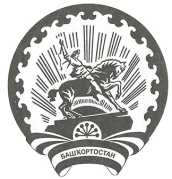 РЕСПУБЛИКА БАШКОРТОСТАНАДМИНИСТРАЦИЯгородского округагород Октябрьский452600, город Октябрьский,
улица Чапаева, 23
Тел. (34767) 4-26-26; факс 4-17-63E-mail: adm56@bashkortostan.ruадрес:452607   Республика Башкортостан, г.Октябрьский, ул.Чапаева,  23телефон:е-mail:                    8(34767) 4-26-26; adm56@bashkortostan.ruадрес сайта:http://www.oktadm.ru/;график работы:понедельник – пятница    с 9-00 ч. до 18-00 ч. перерыв на обед с 13-00 ч. до 14-00 ч.выходные дни: суббота, воскресеньеадрес:452614  Республика Башкортостан, г.Октябрьский, ул.Чапаева, 23телефон:8(34767) 6-61-22; е-mail:адрес сайта:oktb-kultura@mail.ru;http:// http://okt-kultura.ru/;  график работы:понедельник – пятница    с 9-00 ч. до 18-00 ч. перерыв на обед с 13-00 ч. до 14-00 ч.выходные дни: суббота, воскресеньеадрес: 452616 Республика Башкортостан, г. Октябрьский, ул.Королева, 17Ателефон:    е-mail:адрес сайта:график работы:8(34767) 7-20-30, 7-20-08dshi-1@mail.ru; http://okt-dshi1.bash.muzkult.ru/;понедельник – пятница    с 9-00 ч. до 18-00 ч. перерыв на обед с 13-00 ч. до 14-00 ч.выходные дни: суббота, воскресеньеадрес: 452616, Республика Башкортостан, г. Октябрьский, ул.Салавата-Батыра, 3телефон:8(34767) 5-30-21, 5-33-68;е-mail:адрес сайта:  dir-76@mail.ru;  dshi2-okt.bash.muzkult.ru/график работы:понедельник – пятница    с 9-00 ч. до 18-00 ч. перерыв на обед с 13-00 ч. до 14-00 ч.выходные дни: суббота, воскресеньеадрес:452602, Республика Башкортостан, г. Октябрьский, ул.Садовое кольцо,71/1452602, Республика Башкортостан, г. Октябрьский, ул.Садовое кольцо,71/1телефон:  8(34767) 4-46-43, 4-34-81;  8(34767) 4-46-43, 4-34-81;е-mail:адрес сайта:  oktdhsh7174@mail.ru;  http://www.oktdhsh71.ru/;  график работы:понедельник – пятница    с 9-00 ч. до 18-00 ч. перерыв на обед с 13-00 ч. до 14-00 ч.выходные дни: воскресенье.»;